                               Начално  училище “П. Р. Славейков”– гр. Пловдив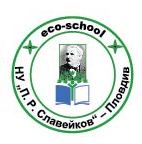                   Пловдив,4006, ул. „Славянска”82 тел:(032) 624  506,тел./факс:(032) 632 079,e-mail:nu_prslaveikov@abv.bg           ___________________________________________________________________________________Д  Е  К  Л  А  Р  А  Ц  И  ЯОт.................................................................................................................................................Адрес: гр./с. ................................................................................................................................Родител / настойник /С настоящата декларация заявявам, че детето ми .............................................................................................................................от..............клас в НУ „П.Р.Славейков“- гр. Пловдив през учебната 20...../20..... г. ще идва от дома си до училишще и ще се прибира от училище до дома си само, без придружител. То е запознато с най-краткия и безопасен маршрут за придвижване от училище до дома.      Настоящата декларация да послужи пред класния ръководител и ръководството на НУ „П. Р. Славейков“.Дата: .................................                                                 Декларатор: ....................................                          Начално  училище “П. Р. Славейков”– гр. Пловдив                  Пловдив,4006, ул. „Славянска”82 тел:(032) 624  506,тел./факс:(032) 632 079,e-mail:nu_prslaveikov@abv.bg           ___________________________________________________________________________________Д  Е  К  Л  А  Р  А  Ц  И  ЯОт.................................................................................................................................................Адрес: гр./с. ................................................................................................................................Родител / настойник /С настоящата декларация заявявам, че детето ми .............................................................................................................................от..............клас в НУ „П.Р.Славейков“- гр. Пловдив през учебната 20...../20..... г. ще се прибира от училище само, без придружител. То е запознато с най-краткия и безопасен маршрут за придвижване от училище до дома.      Настоящата декларация да послужи пред класния ръководител и ръководството на НУ „П. Р. Славейков“.Дата: .................................                                                 Декларатор: ....................................